                                                                                                                                                                                                        О Т К Р Ы Т О Е    А К Ц И О Н Е Р Н О Е     О Б Щ Е С Т В О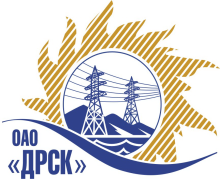 ПРОТОКОЛрассмотрения заявокПРЕДМЕТ ЗАКУПКИ:Открытый запрос предложений на право заключения Договора на поставку:  «Автоподъёмник с высотой подъема люльки 22м. на шасси КАМАЗ 4326» 2 ед. для нужд филиала ОАО «ДРСК» «Приморские ЭС».Закупка№ 1644 Раздел 2.2.2Плановая стоимость:  7 618 644,10 руб. без НДСПРИСУТСТВОВАЛИ: постоянно действующая Закупочная комиссия 2-го уровня.ВОПРОСЫ, ВЫНОСИМЫЕ НА РАССМОТРЕНИЕ ЗАКУПОЧНОЙ КОМИССИИ: О признании предложений соответствующими условиям закупки2.   Об отклонении предложений как несоответствующие условиям закупки3.   О предварительной ранжировке предложений4.   О проведении переторжкиВОПРОС 1 «О признании предложений соответствующими условиям закупки»РАССМАТРИВАЕМЫЕ ДОКУМЕНТЫ:Протокол процедуры вскрытия конвертов с заявками участников.Сводное заключение экспертов Челышевой Т.В. , Шахрай А.Г.Предложения участников.ОТМЕТИЛИ:1. Предложения  ООО "Авто Центр Самарагд" (675014 Амурская область, г. Благовещенск ул.Театральная,д.226), ООО "Мега Драйв" (140180, Московская обл., г. Жуковский, ул. Праволинейная, д. 33, оф. 314) признаются удовлетворяющим по существу условиям закупки. Предлагается принять данные предложения к дальнейшему рассмотрению.ВОПРОС 2 «Об отклонении предложений как несоответствующие условиям закупки»РАССМАТРИВАЕМЫЕ ДОКУМЕНТЫ:Протокол процедуры вскрытия конвертов с заявками участников.Сводное заключение экспертов Челышевой Т.В. , Шахрай А.Г.Предложения участников.ОТМЕТИЛИ:1. В предложении ООО "Автомаш Холдинг" (143900, Московская обл., г. Балашиха, Станция Стройка, вл. 8) выявлено несоответствие по вылету стрелы (п 10.2 ТЗ): в тех. задании заявлено 15,8 м, в тех. предложении 10 м. Считаю данное несоответствие существенным и достаточным для отклонения тех. предложения от рассмотрения, т.к. вылет стрелы автоподъемника влияет на оперативность работ при эксплуатации и ремонте энергетического оборудования, особенно в труднодоступных местах. Предлагается отклонить  данное предложение от дальнейшего рассмотрения.2. В предложении ООО "Чайка-НН" (603074, Нижегородская область, г. Нижний Новгород, Московский р-н, ул.Маршала Воронова, д.11) выявлено несоответствие по вылету стрелы (п 10.2 ТЗ): в тех. задании заявлено 15,8 м, в тех. предложении 10,2 м. Считаю данное несоответствие существенным, т.к. вылет стрелы автоподъемника влияет на оперативность работ при эксплуатации и ремонте энергетического оборудования, особенно в труднодоступных местах. Кроме того, ОАО «ДРСК» имеет опыт эксплуатации автоподъемников Чайка-Сервис в филиале Амурские электрические сети. Трубопроводы гидравлических систем данных автоподъемников имеют недостаточное сечение для пропускания загустевшего при низких температурах гидравлическое масла (даже при замене масла на зимние сорта), вследствие чего грузоподъемные механизмы не работают. Данный факт отрицательно сказывается на времени устранения аварийных ситуаций возникших при эксплуатации электросетевого оборудования при прохождении ОЗП. Предлагается отклонить  данное предложение от дальнейшего рассмотрения.ВОПРОС 3 «О предварительной ранжировке  предложений»РАССМАТРИВАЕМЫЕ ДОКУМЕНТЫ:1.Протокол процедуры вскрытия конвертов с заявками участников.2.Сводное заключение экспертов Челышевой Т.В. , Шахрай А.Г.3.Предложения участников.ОТМЕТИЛИ:В соответствии с требованиями и условиями, предусмотренными извещением о закупке и Закупочной документацией, предлагается предварительно ранжировать предложения следующим образом: ВОПРОС 4 «О проведении переторжки»ОТМЕТИЛИ:Учитывая результаты экспертизы предложений Участников закупки, Закупочная комиссия полагает целесообразным проведение переторжки.РЕШИЛИ:1. Признать предложения ООО "Авто Центр Самарагд", ООО "Мега Драйв"  соответствующими условиям закупки.2.   Утвердить предварительную ранжировку предложений:1 место: ООО "Авто Центр Самарагд"2 место: ООО "Мега Драйв"   4.  Провести переторжку.Пригласить к участию в переторжке следующих участников ООО "Авто Центр Самарагд", ООО "Мега Драйв"             5.Определить форму переторжки: заочная.6. Назначить переторжку на 20.08.2013 в 16:00 час. (благовещенского времени).Место проведения переторжки: Место проведения переторжки: 6765000, г. Благовещенск, ул. Шевченко 28, каб. 244Техническому секретарю Закупочной комиссии уведомить участников, приглашенных к участию в переторжке о принятом комиссией решении.ДАЛЬНЕВОСТОЧНАЯ РАСПРЕДЕЛИТЕЛЬНАЯ СЕТЕВАЯ КОМПАНИЯУл.Шевченко, 28,   г.Благовещенск,  675000,     РоссияТел: (4162) 397-359; Тел/факс (4162) 397-200, 397-436Телетайп    154147 «МАРС»;         E-mail: doc@drsk.ruОКПО 78900638,    ОГРН  1052800111308,   ИНН/КПП  2801108200/280150001№ 426-ТПиР               город  Благовещенск16.08.2013г.Место в предварительной ранжировкеНаименование и адрес участникаЦена заявки и иные существенные условия1 местоООО "Авто Центр Самарагд" (675014 Амурская область, г. Благовещенск ул.Театральная,д.226)Цена предложения:8 555 000,00 руб. с учетом НДС и транспортных расходов. (7 250 000,00 руб. (Цена без НДС). Существенные условия:  Срок поставки: до 31.11.2013г. с возможностью досрочной поставки. Условия оплаты: окончательный расчет не ранее чем  через 20 календарных дней с момента поставки продукции на склад грузополучателя и подписания актов приема-передачи. Предложение действительно: до 13.11.2013г.2 местоООО "Мега Драйв" (140180, Московская обл., г. Жуковский, ул. Праволинейная, д. 33, оф. 314)Цена предложения:8 684 800,00 рублей с учетом НДС и транспортных расходов. (7 360 000,00 руб. (Цена без НДС). Существенные условия:  Срок поставки: до 10.12.2013г.  Условия оплаты: 30%  от суммы договора в течение 10 календарных дней с момента заключения договора. Окончательный расчет в течение 25  дней с момента  поставки продукции на склад грузополучателя  и подписания актов приема-передачи. Предложение действительно: до 17.11.2013г.Ответственный секретарь________________________Т.В. Челышева